УТВЕРЖДАЮДиректор МБОУ СОШ пос. Известковый О.А. Андриевская«22» февраля  2024План проведения                                                                                                                                                                              общешкольной предметной Неделиродного русского языкаСроки проведения: 26 февраля - 29 февраля 2024 Границы моего языка означают границы моего мираЛ. Вингенштейн «Язык не знает границ»Цель: повышение мотивированного и познавательного интереса детей к изучению и сохранению родных языков, воспитание уважения к культуре и традициям народов нашей страны и мира; выявление и развитие у детей и подростков интеллектуально-аналитических способностей и интереса к исследовательской деятельностиПлан неделиДни, посвященные родному языку                    26–29 февраля	В мире сегодня насчитывается около 6000 языков, из которых 80% находятся под угрозой исчезновения: каждые 15 дней умирает один язык. Международный день родного языка учрежден решением 30-й сессии Генеральной конференции ЮНЕСКО в ноябре 1999 года по инициативе Республики Бангладеш и отмечается ежегодно с 2000 года с целью защиты языкового и культурного многообразия.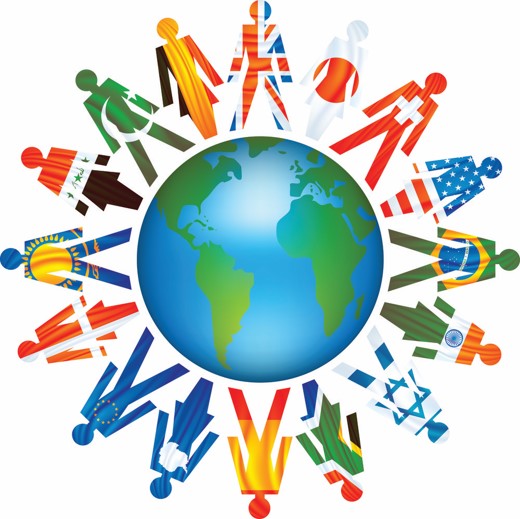 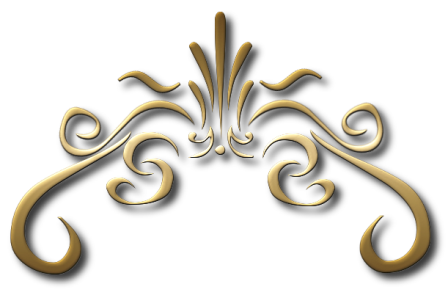 Границы моего языка означают границы моего мира.
                                                                     Людвиг ВитгенштейнМероприятиеТемаМесто проведенияответственныйДата, время проведенияУровень проведения1Пятиминутка«Истории возникно-вения праздника                            (21 февраля)«Международный день родного языка»              Уроки родного русского языкаУчителя-предметники21.02.2024школьный2Выставка – шкаф о книгах -помощниках «Ода словарям, языку»«Вселенная языка»БиблиотекаКабинет № 3Кобцева Е.А. Тарасенко С.И21 – 26 февраляшкольный3Защита исследований    по теме «Языковая игра как тип речевого поведения в СМИ»(10 – 11 классы) «Каламбур. Окказионализмы, прецедентные высказывания»Кабинет № 3Уроки родного языкаТарасенко С.И.26 февраляшкольный4Творческая встреча с писателями Хабаровска  В. Полянская и                            М. Семченко (7 – 9 кл.)«Мы пишем про Дальний Восток»Актовый залАдминистрация, литераторы, классные руководители                             7 – 11 классов 28 февраля13.30 – 14.00школьный5Интеллектуально-познавательный конкурс (10-11 классы)«Проще простого»Кабинет № 3Тарасенко С.И.28 февраляшкольный6Интеллектуально-познавательный конкурс (5 – 6 классы)«Проще простого»Кабинет № 3Тарасенко С.И.28 февраля29 февраляшкольный7КВИЗ к Неделе родного языка 9 класс«Не сиди сложа руки»Кабинет № 3Тарасенко С.И. 28 февраля/                       1 марташкольный8Всероссийская Олимпиада (заключительный этап)«Символы России. Русский язык: история письменности»«Точка роста»Кабинет 1, 2Организаторы (Приказ от 07.11.2023 № 655-Д)29 февраля 2024 12.00всероссийский 9Подведение итогов недели Подведение итогов Недели родного языкаКабинет № 3Тарасенко С.И., руководитель МО гуманитариев 1 – 2 марта                 школьный